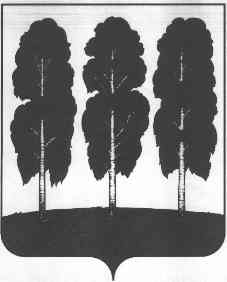 АДМИНИСТРАЦИЯ БЕРЕЗОВСКОГО РАЙОНАХАНТЫ-МАНСИЙСКОГО АВТОНОМНОГО ОКРУГА – ЮГРЫРАСПОРЯЖЕНИЕот 23.08.2017       		                                              № 700-рпгт. БерезовоВ соответствии с Федеральным законом от 21 декабря 1994 года № 68-ФЗ «О защите населения и территорий от чрезвычайных ситуаций природного и техногенного характера», постановлением  Правительства Российской Федерации от 30 декабря 2003 года № 794 «О единой государственной системе предупреждения и ликвидации последствий чрезвычайной ситуации», приказом МЧС России от 08 июля 2004 № 329 «Об утверждении критериев информации о чрезвычайных ситуациях»,  постановлением администрации Березовского района от 22 декабря 2015 года № 1429 «О районом звене территориальной подсистемы единой государственной системы предупреждения и ликвидации чрезвычайных ситуаций», решением Комиссии по предупреждению и ликвидации чрезвычайных ситуаций и обеспечению пожарной безопасности Березовского района (протокол от 22 августа 2017 года № 12), в связи с ликвидацией чрезвычайной ситуации:1. Отменить режим чрезвычайной ситуации муниципального характера для органов управления и сил территориальной подсистемы Березовского района Ханты-Мансийского автономного округа – Югры единой системы предупреждения и ликвидации чрезвычайных ситуаций с 18:00 22 августа               2017 года. 2. Распоряжение администрации Березовского района от 21 апреля                  2017 года № 692-р «О введении режима чрезвычайной ситуации в связи с посадкой на мель теплохода «Линда»» признать утратившим силу.3. Настоящее распоряжение вступает в силу после его подписания.4. Контроль за исполнением настоящего распоряжения оставляю за собой. Глава района                                                                                                  В.И. ФоминОб отмене режима чрезвычайной ситуации в связи с посадкой на мель теплохода «Линда» и признании утратившими силу некоторых муниципальных правовых актов администрации Березовского района